Management Response and Tracking : projet de « Relèvement Post-Catastrophe » 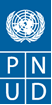 Type d’évaluation : Évaluation Finale			Date de fin de l’évaluation : 30 septembre 2021Préparé par : Wilner TERMILUS				Position : Chef de Projet 	Unit / Bureau : Reduction de la Pauvreté Approuvé par : Marie Pascale FRANCOIS			Position : Cheffe d’Unité	Unit / Bureau : Reduction de la PauvretéInput into and update in ERC: Thierry MESSINA ENDEME	Position: Programme Analyst a. i	Unit / Bureau : MSURecommandation 1 :  Par ses objectifs et axes d’intervention le PRPC s’aligne sur le programme pays en cours du PNUD en Haïti, mettant en œuvre des activités qui relèvent des trois unités du PNUD.  Capitaliser sur les leçons apprises et étendre le projet à d’autres départements comme le Sud et les Nippes. Recommandation 1 :  Par ses objectifs et axes d’intervention le PRPC s’aligne sur le programme pays en cours du PNUD en Haïti, mettant en œuvre des activités qui relèvent des trois unités du PNUD.  Capitaliser sur les leçons apprises et étendre le projet à d’autres départements comme le Sud et les Nippes. Recommandation 1 :  Par ses objectifs et axes d’intervention le PRPC s’aligne sur le programme pays en cours du PNUD en Haïti, mettant en œuvre des activités qui relèvent des trois unités du PNUD.  Capitaliser sur les leçons apprises et étendre le projet à d’autres départements comme le Sud et les Nippes. Recommandation 1 :  Par ses objectifs et axes d’intervention le PRPC s’aligne sur le programme pays en cours du PNUD en Haïti, mettant en œuvre des activités qui relèvent des trois unités du PNUD.  Capitaliser sur les leçons apprises et étendre le projet à d’autres départements comme le Sud et les Nippes. Recommandation 1 :  Par ses objectifs et axes d’intervention le PRPC s’aligne sur le programme pays en cours du PNUD en Haïti, mettant en œuvre des activités qui relèvent des trois unités du PNUD.  Capitaliser sur les leçons apprises et étendre le projet à d’autres départements comme le Sud et les Nippes. Management response : Recommandation acceptéeManagement response : Recommandation acceptéeManagement response : Recommandation acceptéeManagement response : Recommandation acceptéeManagement response : Recommandation acceptéeActions clésPériodeResponsable (s)Tracking *Tracking *Actions clésPériodeResponsable (s)CommentaireStatutLa conception du projet IP séisme en cours reflète la prise en compte des leçons apprises. 30-06-2022Chef de projet La mutualisation des efforts et des synergies entre le projet Post-Catastrophe est en constante évolution. Cela s’est traduit par les appuis programmatiques et logistiques mutuels entre les unités. En coursRecommandation 2 : Accompagner les mairies pour s’assurer d’une appropriation effective des activités, en renforçant le plan de maintenance des matériels, en facilitant la dissémination et l’appropriation de ces plans par les autres acteurs de développement du département, (3) la recherche de financement pour les plans, dans le maintien des acquis du projet serait souhaitable. Le PNUD pourrait considérer à travers ses autres projets un suivi dans l’utilisation et la pérennisation des acquis du PRPC. Recommandation 2 : Accompagner les mairies pour s’assurer d’une appropriation effective des activités, en renforçant le plan de maintenance des matériels, en facilitant la dissémination et l’appropriation de ces plans par les autres acteurs de développement du département, (3) la recherche de financement pour les plans, dans le maintien des acquis du projet serait souhaitable. Le PNUD pourrait considérer à travers ses autres projets un suivi dans l’utilisation et la pérennisation des acquis du PRPC. Recommandation 2 : Accompagner les mairies pour s’assurer d’une appropriation effective des activités, en renforçant le plan de maintenance des matériels, en facilitant la dissémination et l’appropriation de ces plans par les autres acteurs de développement du département, (3) la recherche de financement pour les plans, dans le maintien des acquis du projet serait souhaitable. Le PNUD pourrait considérer à travers ses autres projets un suivi dans l’utilisation et la pérennisation des acquis du PRPC. Recommandation 2 : Accompagner les mairies pour s’assurer d’une appropriation effective des activités, en renforçant le plan de maintenance des matériels, en facilitant la dissémination et l’appropriation de ces plans par les autres acteurs de développement du département, (3) la recherche de financement pour les plans, dans le maintien des acquis du projet serait souhaitable. Le PNUD pourrait considérer à travers ses autres projets un suivi dans l’utilisation et la pérennisation des acquis du PRPC. Recommandation 2 : Accompagner les mairies pour s’assurer d’une appropriation effective des activités, en renforçant le plan de maintenance des matériels, en facilitant la dissémination et l’appropriation de ces plans par les autres acteurs de développement du département, (3) la recherche de financement pour les plans, dans le maintien des acquis du projet serait souhaitable. Le PNUD pourrait considérer à travers ses autres projets un suivi dans l’utilisation et la pérennisation des acquis du PRPC. Management response : Recommandation partiellement acceptéeManagement response : Recommandation partiellement acceptéeManagement response : Recommandation partiellement acceptéeManagement response : Recommandation partiellement acceptéeManagement response : Recommandation partiellement acceptéeActions clésPériodeResponsable (s)TrackingTrackingActions clésPériodeResponsable (s)CommentaireStatutAppui au transfert des activités au bénéficiaires 31-12-2022Chef de projetLes actions de durabilité des activites du projet ont été initiées pendant la mise en œuvre du projet. A titre d’exemple, parmi bon nombre, le cadre de la dotation en matériel et des plans de maintenance de ces matériels ont été discutées avec les différents bénéficiaires dont les mairies.En coursRecommandation 3 : Considérant parfois l’urgence d’apporter le support rapidement aux entrepreneurs victimes de catastrophes naturelles, il faudrait voir lors de la prochaine itération dans quelle mesure on peut raccourcir le cycle. Cela demanderait peut-être au PNUD de commanditer une étude plus approfondie sur le système BBJ.Recommandation 3 : Considérant parfois l’urgence d’apporter le support rapidement aux entrepreneurs victimes de catastrophes naturelles, il faudrait voir lors de la prochaine itération dans quelle mesure on peut raccourcir le cycle. Cela demanderait peut-être au PNUD de commanditer une étude plus approfondie sur le système BBJ.Recommandation 3 : Considérant parfois l’urgence d’apporter le support rapidement aux entrepreneurs victimes de catastrophes naturelles, il faudrait voir lors de la prochaine itération dans quelle mesure on peut raccourcir le cycle. Cela demanderait peut-être au PNUD de commanditer une étude plus approfondie sur le système BBJ.Recommandation 3 : Considérant parfois l’urgence d’apporter le support rapidement aux entrepreneurs victimes de catastrophes naturelles, il faudrait voir lors de la prochaine itération dans quelle mesure on peut raccourcir le cycle. Cela demanderait peut-être au PNUD de commanditer une étude plus approfondie sur le système BBJ.Recommandation 3 : Considérant parfois l’urgence d’apporter le support rapidement aux entrepreneurs victimes de catastrophes naturelles, il faudrait voir lors de la prochaine itération dans quelle mesure on peut raccourcir le cycle. Cela demanderait peut-être au PNUD de commanditer une étude plus approfondie sur le système BBJ.Management response : Recommandation acceptéeManagement response : Recommandation acceptéeManagement response : Recommandation acceptéeManagement response : Recommandation acceptéeManagement response : Recommandation acceptéeActions clésPériodeResponsable (s)TrackingTrackingActions clésPériodeResponsable (s)CommentaireStatutAppui à la compréhension exhaustive du système BBJ31-12-2022Chef de projetC’est une méthodologie en 6 étapes qui se réalisent entre 4 à 6 mois. Il est important de réaliser le diagnostic de l’entreprise, la formation des membres sur les notions de base en gestion, le Plan d’Affaires avant d’arriver à l’étape ou ils doivent recevoir le financement. Cette démarche rentre dans la consolidation et la durabilité de l’action. Car plus de connaissance, c’est plus de se donner la chance de réussir.En coursRecommandation 4 : Consacrer davantage de temps pour implémenter la démarche participative au regard de l’approche séquentielle préconisée au sein des communes, pour s’assurer l’appropriation des activités dans la conception de projets similaires au Projet Post-CatastropheRecommandation 4 : Consacrer davantage de temps pour implémenter la démarche participative au regard de l’approche séquentielle préconisée au sein des communes, pour s’assurer l’appropriation des activités dans la conception de projets similaires au Projet Post-CatastropheRecommandation 4 : Consacrer davantage de temps pour implémenter la démarche participative au regard de l’approche séquentielle préconisée au sein des communes, pour s’assurer l’appropriation des activités dans la conception de projets similaires au Projet Post-CatastropheRecommandation 4 : Consacrer davantage de temps pour implémenter la démarche participative au regard de l’approche séquentielle préconisée au sein des communes, pour s’assurer l’appropriation des activités dans la conception de projets similaires au Projet Post-CatastropheRecommandation 4 : Consacrer davantage de temps pour implémenter la démarche participative au regard de l’approche séquentielle préconisée au sein des communes, pour s’assurer l’appropriation des activités dans la conception de projets similaires au Projet Post-CatastropheManagement response : Recommandation rejetéeManagement response : Recommandation rejetéeManagement response : Recommandation rejetéeManagement response : Recommandation rejetéeManagement response : Recommandation rejetéeActions clésPériodeResponsable (s)TrackingTrackingActions clésPériodeResponsable (s)CommentaireStatutN/AN/AN/AApproche participative est reflétée dans les différentes composantes du projet et le temps imparti pour la mise en œuvre justement apprécié N/ARecommandation 5 : Renforcer le volet suivi-évaluation du projet pour améliorer l’efficacité et l’efficience des projets, tant sur le plan ressources humaines que sur la formulation d’indicateurs et d’outils de gestionRecommandation 5 : Renforcer le volet suivi-évaluation du projet pour améliorer l’efficacité et l’efficience des projets, tant sur le plan ressources humaines que sur la formulation d’indicateurs et d’outils de gestionRecommandation 5 : Renforcer le volet suivi-évaluation du projet pour améliorer l’efficacité et l’efficience des projets, tant sur le plan ressources humaines que sur la formulation d’indicateurs et d’outils de gestionRecommandation 5 : Renforcer le volet suivi-évaluation du projet pour améliorer l’efficacité et l’efficience des projets, tant sur le plan ressources humaines que sur la formulation d’indicateurs et d’outils de gestionRecommandation 5 : Renforcer le volet suivi-évaluation du projet pour améliorer l’efficacité et l’efficience des projets, tant sur le plan ressources humaines que sur la formulation d’indicateurs et d’outils de gestionManagement response : Recommandation acceptéeManagement response : Recommandation acceptéeManagement response : Recommandation acceptéeManagement response : Recommandation acceptéeManagement response : Recommandation acceptéeActions clésPériodeResponsable (s)TrackingTrackingActions clésPériodeResponsable (s)CommentaireStatutRenforcement des capacités du M&E Officer à travers les outils corporate 31-12-2022M&E Officer La mise en place d’une plateforme d’experts M&E en cours au sein du bureau en appui à l’officier de suivi-évaluation concourt à l’amélioration du SE. En cours Recommandation 6 : Etablir de manière systématique des réunions de gestion chaque semaine avec les unités programmatiques du bureau comme pratique de gestion pour les projets où les trois sous unités sont impliquées. Cette pratique faciliterait la communication des informations et permettrait d’éviter des délais dans le traitement des dossiers qui sont prioritaires pour le projet. Recommandation 6 : Etablir de manière systématique des réunions de gestion chaque semaine avec les unités programmatiques du bureau comme pratique de gestion pour les projets où les trois sous unités sont impliquées. Cette pratique faciliterait la communication des informations et permettrait d’éviter des délais dans le traitement des dossiers qui sont prioritaires pour le projet. Recommandation 6 : Etablir de manière systématique des réunions de gestion chaque semaine avec les unités programmatiques du bureau comme pratique de gestion pour les projets où les trois sous unités sont impliquées. Cette pratique faciliterait la communication des informations et permettrait d’éviter des délais dans le traitement des dossiers qui sont prioritaires pour le projet. Recommandation 6 : Etablir de manière systématique des réunions de gestion chaque semaine avec les unités programmatiques du bureau comme pratique de gestion pour les projets où les trois sous unités sont impliquées. Cette pratique faciliterait la communication des informations et permettrait d’éviter des délais dans le traitement des dossiers qui sont prioritaires pour le projet. Recommandation 6 : Etablir de manière systématique des réunions de gestion chaque semaine avec les unités programmatiques du bureau comme pratique de gestion pour les projets où les trois sous unités sont impliquées. Cette pratique faciliterait la communication des informations et permettrait d’éviter des délais dans le traitement des dossiers qui sont prioritaires pour le projet. Management response : Recommandation acceptéeManagement response : Recommandation acceptéeManagement response : Recommandation acceptéeManagement response : Recommandation acceptéeManagement response : Recommandation acceptéeActions clésPériodeResponsable (s)TrackingTrackingActions clésPériodeResponsable (s)CommentaireStatutOrganisation de réunions de de programme sous le lead de la DRR en renforcement de la communication inter-unité 31-12-2022Chef d’Unité Initiative des réunions périodiques inter-unités était déjà existante mais en raison du contexte et de certaines contraintes En coursRecommandation 7 : Considérant la complexité du projet et l’implication des trois sous unités du PNUD, il faudrait également mettre en place une matrice des responsabilités au tout début avec des instructions claires quant à qui fait quoi, quand et comment. Elle devrait indiquer clairement les rôles et les responsabilités des intervenants au sein de chaque processus et activité, afin de faciliter la gestion des projets où les trois sous-unités sont impliquées.Recommandation 7 : Considérant la complexité du projet et l’implication des trois sous unités du PNUD, il faudrait également mettre en place une matrice des responsabilités au tout début avec des instructions claires quant à qui fait quoi, quand et comment. Elle devrait indiquer clairement les rôles et les responsabilités des intervenants au sein de chaque processus et activité, afin de faciliter la gestion des projets où les trois sous-unités sont impliquées.Recommandation 7 : Considérant la complexité du projet et l’implication des trois sous unités du PNUD, il faudrait également mettre en place une matrice des responsabilités au tout début avec des instructions claires quant à qui fait quoi, quand et comment. Elle devrait indiquer clairement les rôles et les responsabilités des intervenants au sein de chaque processus et activité, afin de faciliter la gestion des projets où les trois sous-unités sont impliquées.Recommandation 7 : Considérant la complexité du projet et l’implication des trois sous unités du PNUD, il faudrait également mettre en place une matrice des responsabilités au tout début avec des instructions claires quant à qui fait quoi, quand et comment. Elle devrait indiquer clairement les rôles et les responsabilités des intervenants au sein de chaque processus et activité, afin de faciliter la gestion des projets où les trois sous-unités sont impliquées.Recommandation 7 : Considérant la complexité du projet et l’implication des trois sous unités du PNUD, il faudrait également mettre en place une matrice des responsabilités au tout début avec des instructions claires quant à qui fait quoi, quand et comment. Elle devrait indiquer clairement les rôles et les responsabilités des intervenants au sein de chaque processus et activité, afin de faciliter la gestion des projets où les trois sous-unités sont impliquées.Management response : Recommandation rejetéeManagement response : Recommandation rejetéeManagement response : Recommandation rejetéeManagement response : Recommandation rejetéeManagement response : Recommandation rejetéeActions clésPériodeResponsable (s)TrackingTrackingActions clésPériodeResponsable (s)CommentaireStatutN/AN/AN/ALe staffing du projet a été conçu et pensé en termes de rôles et responsabilitésN/ARecommandation 8 :  Il faudrait considérer une approche en parallèle lorsqu’on travaille avec plusieurs communes afin de faciliter l’efficience du projet. Les subventions sont plus efficientes que les contrats lorsqu’il s’agit de travailler avec les OCBs pour la production de plantules et des activités de protection de l’environnement.Recommandation 8 :  Il faudrait considérer une approche en parallèle lorsqu’on travaille avec plusieurs communes afin de faciliter l’efficience du projet. Les subventions sont plus efficientes que les contrats lorsqu’il s’agit de travailler avec les OCBs pour la production de plantules et des activités de protection de l’environnement.Recommandation 8 :  Il faudrait considérer une approche en parallèle lorsqu’on travaille avec plusieurs communes afin de faciliter l’efficience du projet. Les subventions sont plus efficientes que les contrats lorsqu’il s’agit de travailler avec les OCBs pour la production de plantules et des activités de protection de l’environnement.Recommandation 8 :  Il faudrait considérer une approche en parallèle lorsqu’on travaille avec plusieurs communes afin de faciliter l’efficience du projet. Les subventions sont plus efficientes que les contrats lorsqu’il s’agit de travailler avec les OCBs pour la production de plantules et des activités de protection de l’environnement.Recommandation 8 :  Il faudrait considérer une approche en parallèle lorsqu’on travaille avec plusieurs communes afin de faciliter l’efficience du projet. Les subventions sont plus efficientes que les contrats lorsqu’il s’agit de travailler avec les OCBs pour la production de plantules et des activités de protection de l’environnement.Management response : Partiellement acceptée Management response : Partiellement acceptée Management response : Partiellement acceptée Management response : Partiellement acceptée Management response : Partiellement acceptée Actions clésPériodeResponsable (s)TrackingTrackingActions clésPériodeResponsable (s)CommentaireStatutAppui simultané des comités de gestion de bassins versants et subvention des OCB implantées au sein des communités à travers les subventions à faible valeur.  31-12-2021Chef de projet Le projet a également implémenté avec succès les modalités de partenariats avec les OCB via les subventions faible valeur En coursRecommandation 9 :  L’évaluation recommande, dans des projets multisectoriels de grande envergure comme le PRPC, de miser sur les cadres internes dans la mesure du possible pour réaliser les activités, et dans les cas où des taches sont assignées à temps partiel aux cadres du PNUD, avoir des stratégies qui dégagent plus de flexibilité en vue de pouvoir réaliser les travaux.  Recommandation 9 :  L’évaluation recommande, dans des projets multisectoriels de grande envergure comme le PRPC, de miser sur les cadres internes dans la mesure du possible pour réaliser les activités, et dans les cas où des taches sont assignées à temps partiel aux cadres du PNUD, avoir des stratégies qui dégagent plus de flexibilité en vue de pouvoir réaliser les travaux.  Recommandation 9 :  L’évaluation recommande, dans des projets multisectoriels de grande envergure comme le PRPC, de miser sur les cadres internes dans la mesure du possible pour réaliser les activités, et dans les cas où des taches sont assignées à temps partiel aux cadres du PNUD, avoir des stratégies qui dégagent plus de flexibilité en vue de pouvoir réaliser les travaux.  Recommandation 9 :  L’évaluation recommande, dans des projets multisectoriels de grande envergure comme le PRPC, de miser sur les cadres internes dans la mesure du possible pour réaliser les activités, et dans les cas où des taches sont assignées à temps partiel aux cadres du PNUD, avoir des stratégies qui dégagent plus de flexibilité en vue de pouvoir réaliser les travaux.  Recommandation 9 :  L’évaluation recommande, dans des projets multisectoriels de grande envergure comme le PRPC, de miser sur les cadres internes dans la mesure du possible pour réaliser les activités, et dans les cas où des taches sont assignées à temps partiel aux cadres du PNUD, avoir des stratégies qui dégagent plus de flexibilité en vue de pouvoir réaliser les travaux.  Management response : Partiellement acceptéeManagement response : Partiellement acceptéeManagement response : Partiellement acceptéeManagement response : Partiellement acceptéeManagement response : Partiellement acceptéeActions clésPériodeResponsable (s)TrackingTrackingActions clésPériodeResponsable (s)CommentaireStatutMise en œuvre de l’approche mixte d’utilisation des ressources internes et externes du projet dans l’exécution du projet 31-12-2021Chef d’UnitéEn coursRecommandation 10 :  On a pu noter une grande différence en termes d’appropriation du projet, entre les anciens maires et les maires fraichement nommés en Novembre 2020 dans la Grande Anse. Dans bien des cas, ce sont des directeurs de mairies qui aident à retracer les informations sur le projet. Cependant il n’est pas évident que les directeurs de mairies sont au courant de toutes les activités au niveau des mairies.Recommandation 10 :  On a pu noter une grande différence en termes d’appropriation du projet, entre les anciens maires et les maires fraichement nommés en Novembre 2020 dans la Grande Anse. Dans bien des cas, ce sont des directeurs de mairies qui aident à retracer les informations sur le projet. Cependant il n’est pas évident que les directeurs de mairies sont au courant de toutes les activités au niveau des mairies.Recommandation 10 :  On a pu noter une grande différence en termes d’appropriation du projet, entre les anciens maires et les maires fraichement nommés en Novembre 2020 dans la Grande Anse. Dans bien des cas, ce sont des directeurs de mairies qui aident à retracer les informations sur le projet. Cependant il n’est pas évident que les directeurs de mairies sont au courant de toutes les activités au niveau des mairies.Recommandation 10 :  On a pu noter une grande différence en termes d’appropriation du projet, entre les anciens maires et les maires fraichement nommés en Novembre 2020 dans la Grande Anse. Dans bien des cas, ce sont des directeurs de mairies qui aident à retracer les informations sur le projet. Cependant il n’est pas évident que les directeurs de mairies sont au courant de toutes les activités au niveau des mairies.Recommandation 10 :  On a pu noter une grande différence en termes d’appropriation du projet, entre les anciens maires et les maires fraichement nommés en Novembre 2020 dans la Grande Anse. Dans bien des cas, ce sont des directeurs de mairies qui aident à retracer les informations sur le projet. Cependant il n’est pas évident que les directeurs de mairies sont au courant de toutes les activités au niveau des mairies.Management response : RejetéeManagement response : RejetéeManagement response : RejetéeManagement response : RejetéeManagement response : RejetéeActions clésPériodeResponsable (s)TrackingTrackingActions clésPériodeResponsable (s)CommentaireStatutN/AN/AN/ALes directeurs des mairies sont bien impliqués dans la vie du projet dans les communes. Dans certains cas, lors de rencontres entre des visiteurs et des mairies, ce sont eux qui présentent le projet et ses réalisations dans la commune.  N/ARecommandation 11 : Lors des mobilisations et du processus d’engagement des mairies dans des projets, il est encouragé d’impliquer non seulement les maires, qui sont des élus ou des nommés, mais aussi des directeurs de mairies et d’autres cadres qui sont permanents, autant que faire se peut. Ces cadres la doivent être responsabilisés pour mettre des nouveaux maires au courant de nouvelles activités.Recommandation 11 : Lors des mobilisations et du processus d’engagement des mairies dans des projets, il est encouragé d’impliquer non seulement les maires, qui sont des élus ou des nommés, mais aussi des directeurs de mairies et d’autres cadres qui sont permanents, autant que faire se peut. Ces cadres la doivent être responsabilisés pour mettre des nouveaux maires au courant de nouvelles activités.Recommandation 11 : Lors des mobilisations et du processus d’engagement des mairies dans des projets, il est encouragé d’impliquer non seulement les maires, qui sont des élus ou des nommés, mais aussi des directeurs de mairies et d’autres cadres qui sont permanents, autant que faire se peut. Ces cadres la doivent être responsabilisés pour mettre des nouveaux maires au courant de nouvelles activités.Recommandation 11 : Lors des mobilisations et du processus d’engagement des mairies dans des projets, il est encouragé d’impliquer non seulement les maires, qui sont des élus ou des nommés, mais aussi des directeurs de mairies et d’autres cadres qui sont permanents, autant que faire se peut. Ces cadres la doivent être responsabilisés pour mettre des nouveaux maires au courant de nouvelles activités.Recommandation 11 : Lors des mobilisations et du processus d’engagement des mairies dans des projets, il est encouragé d’impliquer non seulement les maires, qui sont des élus ou des nommés, mais aussi des directeurs de mairies et d’autres cadres qui sont permanents, autant que faire se peut. Ces cadres la doivent être responsabilisés pour mettre des nouveaux maires au courant de nouvelles activités.Management response : Partiellement acceptéeManagement response : Partiellement acceptéeManagement response : Partiellement acceptéeManagement response : Partiellement acceptéeManagement response : Partiellement acceptéeActions clésPériodeResponsable (s)TrackingTrackingActions clésPériodeResponsable (s)CommentaireStatutPrésentation du projet aux nouveaux élus lorsque le cas de figure se présente 31-12-2021Chef de projet Les rencontres avec les mairies à l’initiative du projet eu été initiées à chaque changement de cartelEn cours 